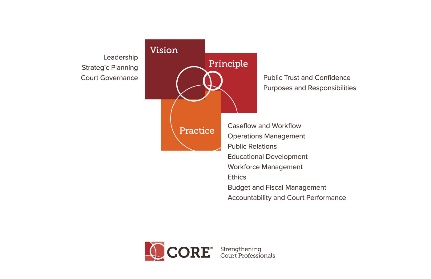 CORE COMMITTEEWednesday, March 7, 20183:00 P.M. ET800-503-2899 Access Code: 2591537#AGENDACurricula Review Process   –  Janet Cornell and Judy LyCore Presentation at Mid-Year – Session Feedback Core Website and Core NewsCore Committee webpage: https://nacmnet.org/committees/core/page.htmlNext Meeting April 25, 2018 at 3:00 p.m. ET